FEUILLE INSCRIPTION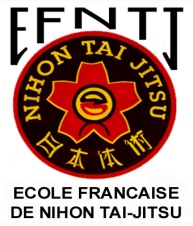 HEBERGEMENT – REPASSEMINAIRE CEINTURE NOIRE14 - 15 ET 16 MAI 2016Centre de Ressources, et d’Expertise et de la Performance SportivesCREPS de POITIERSChâteau de Boivre86580 VOUNEUIL SOUS BIARDNom :Prénom :Adresse :Tél :E-mail :Club :Double cliquer dans le tableau ci-dessous pour ouvrir Excel et remplir uniquement la colonne quantité, le total sera calculé automatiquement.ATTENTION, le nombre de chambres disponibles étant limité, nous ne pourrons pas répondre à toutes les demandes. Les inscriptions seront traitées sitôt reçues dans l’ordre d’arrivée. Nous vous informerons dès que les capacités d’hébergement seront complètes.Joindre impérativement votre règlement par chèque à l’ordre de l’EFNTJ à votre inscription.Envoyer votre feuille d’inscription dûment remplie àLaurent LARIVIERE – EFNTJ 6 Chemin des écoles 92350 LE PLESIS ROBINSON.AVANT LE 29 AVRIL 2015Toutes les rubriques doivent être renseignées, toute inscription incomplète sera renvoyée à son destinataire et ne sera prise en compte qu’à réception d’une demande complète.Aucune annulation ne sera acceptéePour tout renseignement complémentaire, vous pouvez joindre Laurent au 0687197689 ou par mail à l’adresse suivante : president@nihon-tai-jitsu.frMerci de remplir le tableau ci-dessous qui récapitule la liste des personnes hébergées et/ou prenant des repas au CREPS.SEMINAIRE CEINTURE NOIRE23-24 et 25 MAI 2015.HEBERGEMENT - REPASCLUB :